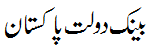 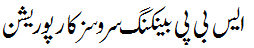 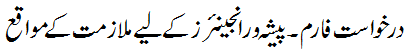 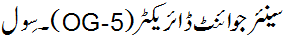 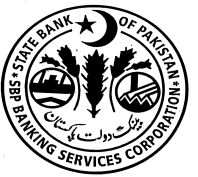 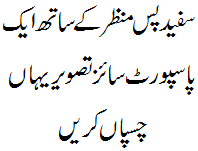 Serial #: (for official use)__________________Please read the instructions carefully given at the bottom before filling in this Form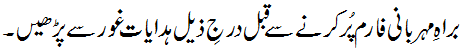 )Instructions to Candidates:All entries in this Form shall be printed or written in legible handwriting.Candidates employed in public/private institutions will be required to submit relieving certificate, if selected.Only those candidates will be regarded as eligible who meet the minimum eligibility criteria prescribed for the post as mentioned in the advertisement for the position of Sr. Joint Director (OG-5)-Civil.Incomplete, delayed or applications without required documents are liable to be rejected.Misinformation or any attempt to influence the selection process will be considered a definite disqualification for current as well as for all future recruitments at SBP BSC, even if the candidate is otherwise qualified.Duly filled in Application Form along with detailed updated CV, attested copies of all educational documents, experience certificates, CNIC, 02 passport size photographs must reach to Director, Human Resource Management Department, SBP Banking Services Corporation, Head Office, I. I. Chundrigar Road, Karachi latest by June 17, 2016.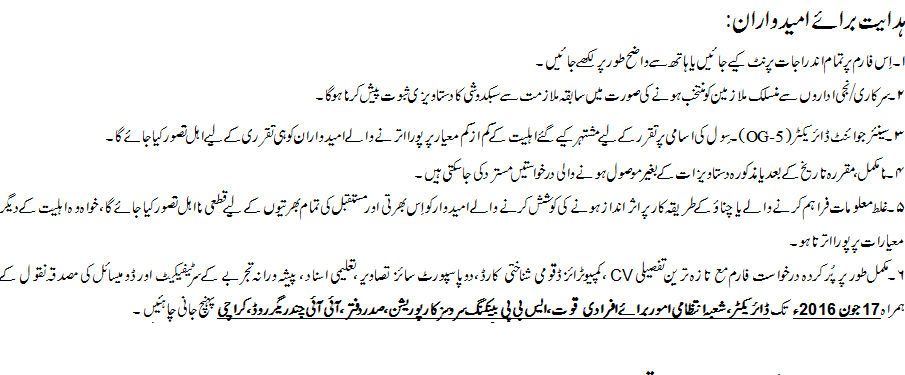 Section I-Personal Information    Section I-Personal Information    Section I-Personal Information    Section I-Personal Information    Section I-Personal Information    Section I-Personal Information    Section I-Personal Information    Section I-Personal Information    Section I-Personal Information    Section I-Personal Information    Section I-Personal Information    Section I-Personal Information    Section I-Personal Information    Section I-Personal Information    Section I-Personal Information    Section I-Personal Information    Section I-Personal Information    Section I-Personal Information    Section I-Personal Information    Section I-Personal Information    Section I-Personal Information    Section I-Personal Information    Section I-Personal Information    Section I-Personal Information    Section I-Personal Information    Name       Father’s NameFather’s NameCNIC Number   CNIC Number   CNIC Number   CNIC Number   ---Date of Birth (DD/MM/YYYY)Date of Birth (DD/MM/YYYY)Date of Birth (DD/MM/YYYY)DomicileDomicileDomicileDomicileDomicileDomicileDomicileDomicileDomicileDomicileDomicileDomicileDomicileDomicileNationalityNationalityNationalityNationalityNationalityNationalityNationalityGenderGenderGenderGenderGenderReligionReligionReligion   -    -        -    -        -    -     Do you claim age relaxation?Do you claim age relaxation?Do you claim age relaxation?Area for claiming age relaxation?Area for claiming age relaxation?Area for claiming age relaxation?Area for claiming age relaxation?Area for claiming age relaxation?Area for claiming age relaxation?Area for claiming age relaxation?Area for claiming age relaxation?Area for claiming age relaxation?Area for claiming age relaxation?Area for claiming age relaxation?Area for claiming age relaxation?Area for claiming age relaxation?Area for claiming age relaxation?Are you employee of SBP/SBP BSC/NIBAF?Are you employee of SBP/SBP BSC/NIBAF?Are you employee of SBP/SBP BSC/NIBAF?Are you employee of SBP/SBP BSC/NIBAF?Are you employee of SBP/SBP BSC/NIBAF?Are you employee of SBP/SBP BSC/NIBAF?Are you employee of SBP/SBP BSC/NIBAF?Are you employee of SBP/SBP BSC/NIBAF?Are you employee of SBP/SBP BSC/NIBAF?Are you employee of SBP/SBP BSC/NIBAF?Are you employee of SBP/SBP BSC/NIBAF?Are you employee of SBP/SBP BSC/NIBAF?Are you employee of SBP/SBP BSC/NIBAF?Are you employee of SBP/SBP BSC/NIBAF?Are you employee of SBP/SBP BSC/NIBAF?If Yes, please mention name of organization and PINIf Yes, please mention name of organization and PINIf Yes, please mention name of organization and PINIf Yes, please mention name of organization and PINIf Yes, please mention name of organization and PINIf Yes, please mention name of organization and PINIf Yes, please mention name of organization and PINOrganizationOrganizationOrganizationOrganizationOrganizationOrganizationOrganizationOrganizationOrganizationOrganizationPINPINPINPINPINDesignationDesignationDesignationDesignationDesignationDesignationPosting PlacePosting PlacePosting PlacePosting PlaceIf Yes, please mention name of organization and PINIf Yes, please mention name of organization and PINIf Yes, please mention name of organization and PINIf Yes, please mention name of organization and PINIf Yes, please mention name of organization and PINIf Yes, please mention name of organization and PINIf Yes, please mention name of organization and PINAddress: Current/MailingAddress: Current/MailingAddress: Current/MailingAddress: Current/MailingAddress: Current/MailingAddress: Current/MailingAddress: Current/MailingAddress: Current/MailingAddress: Permanent Address: Permanent Address: Permanent Address: Permanent Address: Permanent Address: Permanent Address: Permanent Address: Permanent Address: Permanent Address: Permanent Address: Permanent Phone (Residence)Phone (Residence)Phone (Residence)Phone (Residence)Phone (Residence)Phone (Office)Phone (Office)Phone (Office)Phone (Office)Phone (Office)Phone (Office)Phone (Office)Mobile No.Mobile No.Mobile No.Mobile No.Mobile No.Mobile No.Mobile No.Mobile No.E-mail addressE-mail addressE-mail addressE-mail addressE-mail addressE-mail addressE-mail addressE-mail addressE-mail addressE-mail addressE-mail addressE-mail addressSection II-Qualification (Please use extra sheet, if required)Name of  University/Institution (Most recent first)Degree/certificateSubject/SpecializationYear of PassingPercentage/CGPASection III-Experience (Please use extra sheet, if required)Section III-Experience (Please use extra sheet, if required)Designation/Appointment (Most recent first)OrganizationOrganizationFromToToTotal Experience:      Years (),       Months (),       Days ().Total Experience:      Years (),       Months (),       Days ().Total Experience:      Years (),       Months (),       Days ().Total Experience:      Years (),       Months (),       Days ().Total Experience:      Years (),       Months (),       Days ().Section IV-Preferred Place of  Interview (please tick only one) Section IV-Preferred Place of  Interview (please tick only one) Section IV-Preferred Place of  Interview (please tick only one) Section IV-Preferred Place of  Interview (please tick only one) Karachi     Lahore       Islamabad    Section V-UndertakingSection V-UndertakingI certify that the information given above is correct to the best of my knowledge and that I have not withheld any information, which may adversely affect my fitness for employment. I further certify that I have never been expelled or otherwise penalized for misconduct by any educational, professional institution or previous employer and that I have never been convicted by any court of law. I understand that in the event of my employment at SBP Banking Services Corporation, if it is found that any statement made by me is untrue, it shall be treated as an act subversive of discipline under SBP BSC Staff Regulations and will be sufficient cause for termination/dismissal of my services.I also understand that my application is liable to be rejected in case I do not meet the minimum eligibility criteria as mentioned in the advertisement for the post of Sr. Joint Director (OG-5)-Civil.I certify that the information given above is correct to the best of my knowledge and that I have not withheld any information, which may adversely affect my fitness for employment. I further certify that I have never been expelled or otherwise penalized for misconduct by any educational, professional institution or previous employer and that I have never been convicted by any court of law. I understand that in the event of my employment at SBP Banking Services Corporation, if it is found that any statement made by me is untrue, it shall be treated as an act subversive of discipline under SBP BSC Staff Regulations and will be sufficient cause for termination/dismissal of my services.I also understand that my application is liable to be rejected in case I do not meet the minimum eligibility criteria as mentioned in the advertisement for the post of Sr. Joint Director (OG-5)-Civil.I certify that the information given above is correct to the best of my knowledge and that I have not withheld any information, which may adversely affect my fitness for employment. I further certify that I have never been expelled or otherwise penalized for misconduct by any educational, professional institution or previous employer and that I have never been convicted by any court of law. I understand that in the event of my employment at SBP Banking Services Corporation, if it is found that any statement made by me is untrue, it shall be treated as an act subversive of discipline under SBP BSC Staff Regulations and will be sufficient cause for termination/dismissal of my services.I also understand that my application is liable to be rejected in case I do not meet the minimum eligibility criteria as mentioned in the advertisement for the post of Sr. Joint Director (OG-5)-Civil.I certify that the information given above is correct to the best of my knowledge and that I have not withheld any information, which may adversely affect my fitness for employment. I further certify that I have never been expelled or otherwise penalized for misconduct by any educational, professional institution or previous employer and that I have never been convicted by any court of law. I understand that in the event of my employment at SBP Banking Services Corporation, if it is found that any statement made by me is untrue, it shall be treated as an act subversive of discipline under SBP BSC Staff Regulations and will be sufficient cause for termination/dismissal of my services.I also understand that my application is liable to be rejected in case I do not meet the minimum eligibility criteria as mentioned in the advertisement for the post of Sr. Joint Director (OG-5)-Civil.I certify that the information given above is correct to the best of my knowledge and that I have not withheld any information, which may adversely affect my fitness for employment. I further certify that I have never been expelled or otherwise penalized for misconduct by any educational, professional institution or previous employer and that I have never been convicted by any court of law. I understand that in the event of my employment at SBP Banking Services Corporation, if it is found that any statement made by me is untrue, it shall be treated as an act subversive of discipline under SBP BSC Staff Regulations and will be sufficient cause for termination/dismissal of my services.I also understand that my application is liable to be rejected in case I do not meet the minimum eligibility criteria as mentioned in the advertisement for the post of Sr. Joint Director (OG-5)-Civil.Signature of Applicant:Date:      -    -     